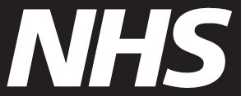 Buchen Sie Ihre COVID-19-Frühjahrsimpfung Wir laden Sie ein, Ihre Frühjahrsimpfung gegen COVID-19 zu buchen. Sie gehören zu den Personen, die vorrangig geimpft werden sollten, weil Sie 75 Jahre oder älter sind (oder bis zum 30. Juni 2024 75 Jahre alt werden). Wie Sie sich gegen COVID-19 impfen lassen können
Buchen Sie online unter www.nhs.uk/get-vaccineBuchen Sie mit der NHS AppFinden Sie Ihr nächstgelegenes ambulantes COVID-19-Impfzentrum unter www.nhs.uk/covid-walk-in. Sie können sich bis zum 30. Juni 2024 impfen lassen.Wenn Sie Hilfe benötigenWenn Sie nicht online buchen können, rufen Sie bitte die Nummer 119 an. Dolmetscher stehen zur Verfügung. Sie können auch das Texttelefon 18001 119 oder den NHS-Dolmetscherdienst für britische Gebärdensprache unter www.signvideo.co.uk/nhs119 nutzen. Wenn Sie normalerweise zu Hause versorgt werden, wenden Sie sich bitte an Ihre Hausarztpraxis, um einen Hausbesuch zu vereinbaren. Wenn Ihre Hausarztpraxis nicht helfen kann, können Sie Ihre lokalen Ansprechpartner für COVID-19-Impfungen unter www.england.nhs.uk/covid-vaccination-contacts finden. Eine Kopie dieser Impfeinladung in leicht verständlicher Sprache und in anderen Sprachen finden Sie unter www.england.nhs.uk/seasonal-invites.Weitere Informationen Wenn Sie sich in diesem Frühjahr gegen COVID-19 impfen lassen, verringern Sie Ihr Risiko eines schweren Verlaufs. Es ist wichtig, dass Sie Ihren Impfschutz auffrischen, da er mit der Zeit nachlässt und sich die COVID-19-Varianten verändern können. Weitere Informationen zum Impfstoff erhalten Sie unter www.nhs.uk/covidvaccination.Sollten persönliche Angaben in dieser Einladung nicht richtig sein, können Sie unterwww.england.nhs.uk/covid-invite-enquiry nachschauen, wer in diesem Fall zu informieren ist. Mit freundlichen Grüßen  NHS-England-Impfteam 
 
